SANTA MARIA HIGH SCHOOL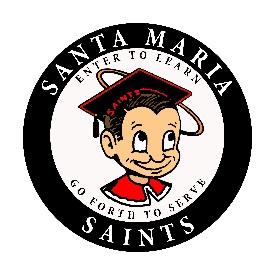 		DAILY BULLETIN Monday, September 24, 2018 GENERALHey Saints! Have you turned in a new LUNCH application this school year?  If NOT, You might be eating free right now, but without a new application you will be dropped from the program. Last day to eat free is Monday, September 24, 2018.  Turn in your lunch application today or (apply online for a 1 day process at family.titank12.com).  See the Community Liaison-Patty Lopez Barriga in room 124 next to the attendance if you have any questions.Are you going to the homecoming dance? If so, pickup your dance form from the business office today! ALL students, must return the form to the business office. Don’t procrastinate!Hey seniors, if you have ideas for the homecoming skit or are interested in having a part in the skit, please come to the senior class meeting at lunch on Monday, September 24th in Mrs. Draper's room 233!Attention all Homecoming court candidates, Mandatory meeting today, at lunch, room 609.CLUBS 	Hey Saints! Are you interested in being successful and learning about engineering? We have a new club on campus that supports and encourages women in engineering. Come to room 514 on Wednesday during lunch to learn more about how you can become a successful, high wage earner with the support of other female engineers in our area!The KPop Dance Club will be meeting on Tuesday, October 2nd, after school at 3:05 p.m. in Ms. Toews' room (623).Society of Hispanic Professional Engineers (SHPE) will be having the next meeting on Tuesday, September 25th at lunch in Ms. Eppley's, room 360. Please turn in your Activity waiver, signed by your parent at this meeting so that you may participate in afterschool events.Attention! Students and Staff!  PANCAKES!!!  Pancakes, pancakes PANCAKES!!!Please show your support for your awesome Saints’ Choir and Saints Guitar Club by coming to our Pancake Breakfast fundraiser at Applebees on Saturday October 6th from 7:45 AM-9:30 AM!   Pancakes, sausage and bacon, oh my!! Pancakes, sausage and bacon, oh my!!  See a Saints' Choir or Guitar member or Mr. Van Wie in room 113 to get your tickets now!  Tickets are $10.00.SPORTS                        	   Santa Maria High School - Go, Saints!